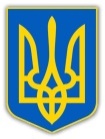 У К Р А Ї Н АХМЕЛЬНИЦЬКА ОБЛАСНА ДЕРЖАВНА АДМІНІСТРАЦІЯДЕПАРТАМЕНТ ОСВІТИ, НАУКИ, МОЛОДІ ТА СПОРТУ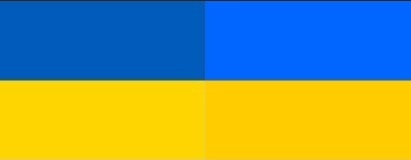 НАКАЗ 12.01.2022                          Хмельницький	         №  3-одПро підсумки обласного конкурсу «Велика Коляда»серед учнів та працівників закладів професійної (професійно-технічної) освітиВідповідно до наказу директора  Департаменту освіти і науки Хмельницької     обласної      державної      адміністрації     від   11.11.2021   року  № 501-од  «Про  організацію  проведення обласного  конкурсу «Велика Коляда» серед  учнів та  працівників закладів професійної (професійно-технічної) освіти,  з метою збереження різдвяних регіональних традицій, виконання колядок, щедрівок, віншувань, обрядодійствНАКАЗУЮ:    1. Нагородити переможців обласного конкурсу «Велика Коляда»  серед  учнів  та  працівників  закладів  професійної (професійно-технічної)  освіти  (далі - Конкурс)  згідно із додатком.    2. Оголосити подяку за участь у обласному  конкурсі «Велика Коляда»  серед  учнів  та  працівників  закладів  професійної (професійно-технічної)  освіти.     3. Директорам закладів професійної (професійно-технічної)  освіти  відзначити  переможців  Конкурсу за досягнення успіхів, а також здобувачів освіти  та працівників, які  брали  участь  у  підготовці  конкурсних  виступів.    4. Контроль за виконанням цього наказу залишаю за директором  Хмельницького державного центру естетичного виховання учнівської молоді Т. Григорчук    та   начальником   відділу    вищої,    професійно - технічноїпозашкільної освіти та науки управління освіти та науки  Департаменту освіти, науки, молоді та спорту Хмельницької обласної  державної адміністрації   С. Фіярською.                       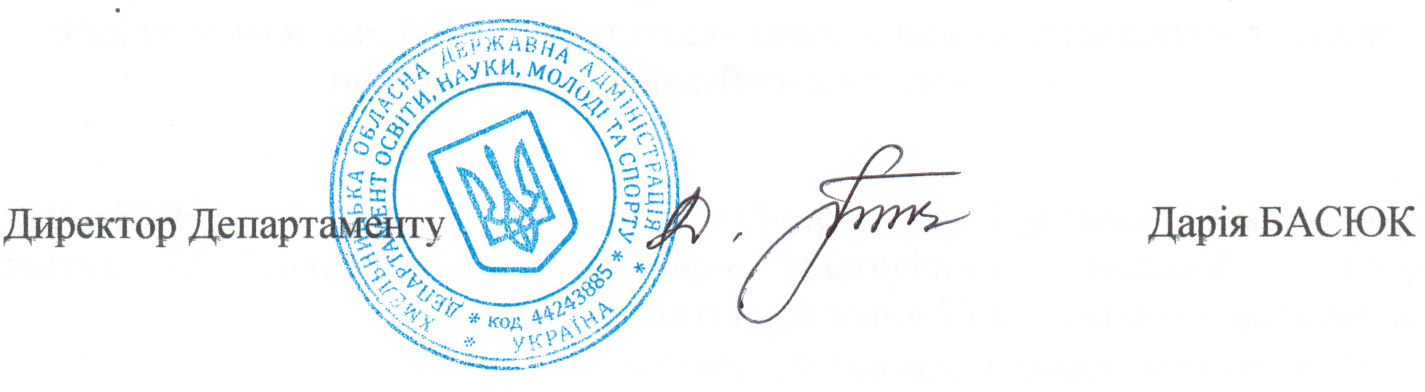 Додаток  1до наказу директора Департаменту  освіти , науки, молоді та спортуоблдержадміністрації12.01.2022          №  3-од Список переможцівобласного конкурсу «Велика Коляда»  серед   учнів та  працівників  закладів  професійної (професійно-технічної) освітиУ номінації «Автентичне виконання твору»:Диплом «Гран-прі»:Вокальний гурт  «Дивоцвіт» Хмельницького  професійного ліцею,керівник  Богдан Гжегожевський та Наталія Суходольська.   Дипломом  І  ступеня:Вокальний гурт Вищого професійного училища № 38 смт. Гриців, керівник Віктор Плахтій;Вікторію Піголь, здобувачку освіти  ДПТНЗ «Славутський  професійний ліцей,  театральний гурт» «Акцент», хореографічний гурт  «Арабеск»,   ДПТНЗ «Славутський  професійний ліцей;Вокальний гурт «Передзвін» ДПТНЗ «Красилівський професійний ліцей», керівник Тетяна Підберезна;Фольклорний гурт ДНЗ «Полонський агропромисловий центр професійної освіти», керівник Ірина Гуцол.Дипломом  ІІ ступеня:Вокальний гурт ДНЗ «Хмельницький центр професійно-технічної освіти сфери послуг», керівник Наталія Безносюк;Вокальний дует  у складі Тарасюк Ілони та Черватюк Марини,  учениць Чорноострівського професійного аграрного ліцею, керівник Андрій Свято.Дипломом ІІІ ступеня:Вокальний гурт  Вищого  художнього  професійного училища № 19  смт. Гриців,  керівник  Ольга Руденька.                                                                                             Продовження додаткуУ  номінації «Сучасне виконання твору»Дипломом І ступеня:Вокальний гурт Плужненського  професійного  аграрного  ліцею, керівник Юрій Хеленюк;Вокальний фольклорний гурт «Зоряниця»  ДНЗ  «Подільський  центр професійно-технічної освіти»,  керівник  Лілія  Райська.Вокальний  гурт  ДНЗ «Вище професійне училище № 11 м. Хмельницького», керівник Ірина Браславець;Вокальний гурт Зразкового ансамблю народної музики «Бужани» Вищого професійного училиша №25 м. Хмельницького, керівник Віталій Чорний. Дипломом ІІ ступеня:Вокальний гурт ДНЗ «Ярмолинецький агропромисловий центр професійної  освіти»,  керівник  Олег Гуменюк.Дипломом ІІІ ступеня:Дядика Олександра, здобувача освіти Вищого  професійного  училища № 4 м. Хмельницького, вокальний гурт «Камертон» Вищого  професійного  училища № 4 м. Хмельницького, керівник   Світлана Бабицька;Вокальний гурт Нетішинського професійного ліцею, керівник Анастасія Мальчик;Вокальний  гурт  Хмельницького  професійного ліцею електроніки, керівник Руслан Покладюк.Головний спеціаліст відділу вищої, професійно-технічноїпозашкільної освіти та науки Департаменту                                                                               Ольга ПАВЛЮК                                                                                      Додаток  2до наказу директора Департаменту  освіти , науки, молоді та спорту облдержадміністрації12.01.2022          №  3-одСписок учасниківобласного конкурсу  «Велика Коляда»  серед  учнів та працівників закладів професійної (професійно-технічної) освіти У номінації « Автетичне виконання твору»Вокальний гурт  ДНЗ  «Лісоводський професійний аграрний ліцей», керівник Микола  Здоровик.У номінації  « Сучасне виконання твору»Вокальний гурт Старокостянтинівського аграрно-промислового ліцею, керівник Світлана Свістунова;Вокальний гурт ДНЗ  Волочиський  промислово-аграрний  професійний  ліцей, керівник Валерій Штанькевич;Вокальний гурт ДНЗ «Теофіпольський професійний аграрно-промисловий ліцей», керівник Віталій Тимчук;Вокальний гурт ДНЗ «Деражнянський  центр професійної освіти», керівник Олена Романова;Вокальний  гурт  Вищого  професійного  училища  №36  с. Балин,  керівник Людмила Гуцол.Головний спеціаліст відділу вищої, професійно-технічноїпозашкільної освіти та науки Департаменту                                                                               Ольга ПАВЛЮК     